   Questions Gathered via the KEI Network Survey (April 2023) KEInetwork.net

Responses Based on Bing AI Chat Creative Setting (GPT4) and Search of UCP and NDP Party Platforms and Bing Search of Other Web Accessible Content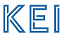    Questions Gathered via the KEI Network Survey (April 2023) KEInetwork.net

Responses Based on Bing AI Chat Creative Setting (GPT4) and Search of UCP and NDP Party Platforms and Bing Search of Other Web Accessible Content   Questions Gathered via the KEI Network Survey (April 2023) KEInetwork.net

Responses Based on Bing AI Chat Creative Setting (GPT4) and Search of UCP and NDP Party Platforms and Bing Search of Other Web Accessible Content   Questions Gathered via the KEI Network Survey (April 2023) KEInetwork.net

Responses Based on Bing AI Chat Creative Setting (GPT4) and Search of UCP and NDP Party Platforms and Bing Search of Other Web Accessible Content Question  UCP Party Response  NDP Party Response  Key Differences  1. What is your vision for promoting innovation and supporting the development of innovative systems that benefit all Albertans and businesses?  The UCP Party's vision for promoting innovation and supporting the development of innovative systems is to create a competitive business environment that attracts investment and talent, and to support research and development in key sectors such as energy, agriculture, health, and technology. The UCP Party has launched the *Innovation Employment Grant* to provide a 20% tax credit for small and medium-sized businesses that invest in research and development, and has committed to investing $175 million over three years in the *Alberta Innovates* program to fund innovation projects.  The Alberta NDP Party's vision for promoting innovation and supporting the development of innovative systems is to invest in public services, education, research, and infrastructure that foster creativity, collaboration, and social justice. The Alberta NDP Party has committed to creating a *$15-billion Alberta Future Fund* to support public projects in areas such as renewable energy, transit, broadband, and affordable housing. The Alberta NDP Party has also pledged to restore funding for *post-secondary institutions* and *research grants* that were cut by the UCP government.  The UCP Party focuses on creating a business-friendly environment and supporting private sector innovation, while the NDP Party focuses on investing in public services and infrastructure and supporting public sector innovation.  2. What are your short and long term objectives for growing the Alberta economy, and what strategies will you deploy to make this happen?  The UCP Party's short and long term objectives for growing the Alberta economy are to create jobs, reduce taxes, cut red tape, diversify markets, and defend the energy industry. The UCP Party has implemented the *Job Creation Tax Cut* to reduce the corporate tax rate from 12% to 8% by 2022, and has launched the *Red Tape Reduction Action Plan* to eliminate unnecessary regulations and streamline government processes. The UCP Party has also supported the development of pipelines and other infrastructure projects to access new markets for Alberta's resources, and has stood up to the federal government and other opponents of the energy sector.  The Alberta NDP Party's short and long term objectives for growing the Alberta economy are to create good jobs, support workers and families, diversify markets, and transition to a low-carbon future. The Alberta NDP Party has proposed a *Job Creation Tax Credit* to provide a 10% rebate for businesses that hire new employees or increase wages, and a *Better Deal for Families* plan to provide universal child care, lower prescription drug costs, and raise the minimum wage. The Alberta NDP Party has also advocated for expanding market access for Alberta's resources, and developing a *Green New Deal* to reduce emissions and create green jobs.  The UCP Party focuses on reducing taxes and regulations for businesses and supporting the traditional energy sector, while the NDP Party focuses on providing social supports and services for workers and families and supporting the transition to a low-carbon economy.  3. How will you ensure that Alberta's workforce is trained and equipped to meet the demands of a rapidly changing job market, and how will you encourage the development of new industries?  The UCP Party's plan to ensure that Alberta's workforce is trained and equipped to meet the demands of a rapidly changing job market is to invest in skills development, apprenticeship programs, and post-secondary education. The UCP Party has created and released *The Alberta 2030: Building Skills for Jobs* strategy, which sets the road map for a re-envisioned post-secondary system focusing on high-quality education and the skills and training needed for Alberta's future. The UCP Party has also increased funding for *Skills for Jobs* initiatives, such as the *Alberta Trades Hall of Fame*, the *High School Apprenticeship Scholarship*, and the *Women Building Futures* program.  The Alberta NDP Party's plan to ensure that Alberta's workforce is trained and equipped to meet the demands of a rapidly changing job market is to invest in skills development, apprenticeship programs, and lifelong learning opportunities. The Alberta NDP Party has promised to create 75,000 new *Skills for Jobs* spaces over the next decade, with a focus on high-demand fields such as health care, technology, and trades. The Alberta NDP Party has also committed to expanding *tuition grants* and *student loan relief* for post-secondary students and graduates. The UCP Party focuses on reforming the post-secondary system and supporting skills development in key sectors, while the NDP Party focuses on creating more opportunities and supports for post-secondary students and graduates. 4. How will you diversify Alberta's economy and promote growth in non-traditional industries, and what policies will you put in place to support these efforts?  The UCP Party's strategy to diversify Alberta's economy and promote growth in non-traditional industries is to leverage Alberta's strengths and opportunities in emerging sectors such as technology, hydrogen, petrochemicals, geothermal energy, minerals, tourism, and agriculture. The UCP Party has announced its new *Emissions Reduction and Energy Development (ERED) Plan* that will chart Alberta's course for cutting emissions, attracting investment and growing the economy. The UCP Party has also invested in various initiatives to support non-traditional industries, such as the *Alberta Technology Innovation Network*, the *Alberta Enterprise Corporation*, the *Alberta Petrochemicals Incentive Program*, the *Alberta Geothermal Development Strategy*, and the *Alberta Tourism Growth Innovation Fund*.  The Alberta NDP Party's strategy to diversify Alberta's economy and promote growth in non-traditional industries is to leverage Alberta's strengths and opportunities in emerging sectors such as technology, renewable energy, tourism, agriculture, and culture. The Alberta NDP Party has announced a *$200-million Innovation Fund* to support start-ups and entrepreneurs in high-growth sectors, and a *$100-million Renewable Energy Fund* to support community-owned and Indigenous-owned renewable energy projects. The Alberta NDP Party has also proposed various initiatives to support non-traditional industries, such as the *Alberta Tourism Strategy*, the *Alberta Film and Television Tax Credit*, the *Alberta Local Food Act*, and the *Alberta Culture Days*.  The UCP Party focuses on supporting industries that are related to or derived from the energy sector, while the NDP Party focuses on supporting industries that are more environmentally friendly and culturally diverse.  5. How will you improve healthcare in Alberta and ensure that all Albertans have access to high-quality healthcare services?  The UCP Party's approach to improve healthcare in Alberta and ensure that all Albertans have access to high-quality healthcare services is to reform the health system by restoring local decision-making, directing more resources to frontline care, reducing wait times, improving access to primary care, and expanding supports for mental health and addictions. The UCP Party has introduced a *Public Health Care Guarantee* that commits to maintaining or increasing health spending and ensuring universal access to publicly funded services. The UCP Party has also implemented various measures to improve healthcare delivery and outcomes, such as creating more than 4,000 continuing care spaces, launching a new surgical wait times initiative, expanding virtual care options, investing $140 million in mental health and addictions services, and establishing a new mental health campus in Edmonton.  The Alberta NDP Party's approach to improve healthcare in Alberta and ensure that all Albertans have access to high-quality healthcare services is to reverse the cuts and privatization plans of the UCP government, and to expand public coverage and delivery of essential health services. The Alberta NDP Party has vowed to protect public health care from UCP's attempts to introduce user fees, delist services, lay off workers, and contract out surgeries. The Alberta NDP Party has also pledged to expand public coverage for *dental care*, *mental health*, *seniors care*, *pharmacare*, and *reproductive health*.  The UCP Party focuses on reforming the health system by introducing more private sector involvement and efficiency measures, while the NDP Party focuses on protecting the public health system by expanding public coverage and delivery of health services.  6. Will you move the carbon levy to an Alberta system, and what policies will you put in place to manage that revenue for innovation and economic growth?  The UCP Party has vowed to scrap the provincial carbon levy that was introduced by the NDP government, and replace it with a new system that only applies to large industrial emitters. The UCP Party has implemented the *Technology Innovation and Emissions Reduction (TIER) Regulation*, which sets a $30-per-tonne carbon price for facilities that emit more than 100,000 tonnes of greenhouse gases per year. The UCP Party has also announced its new *Emissions Reduction and Energy Development (ERED) Plan* that will use the revenue from the TIER system to fund innovation projects in sectors such as hydrogen, petrochemicals, geothermal energy, and minerals.  The NDP Party has defended the provincial carbon levy that was introduced by its government in 2017, and has opposed the federal carbon tax that replaced it after the UCP government scrapped the levy. The NDP Party has argued that the provincial carbon levy was more effective and fairer than the federal one, as it allowed Alberta to keep and reinvest the revenue in green initiatives, such as renewable energy, energy efficiency, public transit, and innovation. The NDP Party has also claimed that the provincial carbon levy helped reduce greenhouse gas emissions and create jobs, while providing rebates and exemptions for low- and middle-income households and trade-exposed industries.  The UCP Party focuses on eliminating the carbon levy for consumers and reducing it for large emitters, while the NDP Party focuses on maintaining the carbon levy for all emitters and reinvesting it in green initiatives.  7. How will you ensure innovation in government, particularly in healthcare and education, and what steps will you take to increase productivity and resilience in these sectors?  The UCP Party's plan to ensure innovation in government, particularly in healthcare and education, is to introduce more choice, competition, and efficiency measures that will increase productivity and resilience in these sectors. The UCP Party has proposed to expand the role of private providers in delivering publicly funded health services, such as surgeries, diagnostics, and home care. The UCP Party has also proposed to reform the education system by increasing parental choice, supporting charter schools and home schooling, and implementing standardized testing and curriculum reviews.  The NDP Party's plan to ensure innovation in government, particularly in healthcare and education, is to increase public funding and delivery of essential services, and to protect them from cuts and privatization by the UCP government. The NDP Party has pledged to reverse the UCP's cuts to health care and education budgets, and to invest in more doctors, nurses, teachers, and support staff. The NDP Party has also proposed to expand public coverage and delivery of health services, such as dental care, mental health, seniors care, pharmacare, and reproductive health. The NDP Party has also proposed to support public education by reducing class sizes, enhancing curriculum, and providing more resources for students with special needs.  The UCP Party focuses on reducing public spending and involvement in health care and education, while the NDP Party focuses on increasing public spending and involvement in health care and education.  8. How will you increase transparency, accountability, and effectiveness in government decision-making and implementation, and what measures will you put in place to ensure that the public service is delivering high-quality services to Albertans?  The UCP Party's plan to increase transparency, accountability, and effectiveness in government decision-making and implementation is to implement various reforms and measures that will enhance oversight, performance, and public trust in government. The UCP Party has proposed to introduce a *Public Sector Accountability Act* that will establish clear standards and consequences for ethical conduct, whistleblower protection, and conflict of interest for public officials. The UCP Party has also proposed to create a *Budget Transparency and Accountability Office* that will provide independent analysis and evaluation of the government's fiscal plans and performance. The UCP Party has also proposed to mandate *body-worn cameras* for all law-enforcement officers to improve transparency and accountability in policing.  The NDP Party's plan to increase transparency, accountability, and effectiveness in government decision-making and implementation is to restore and enhance the oversight, reporting, and ethical standards that were weakened or eliminated by the UCP government. The NDP Party has vowed to reverse the UCP's changes to the *Election Act* and the *Election Finances and Contributions Disclosure Act* that reduced transparency and accountability in election financing and spending. The NDP Party has also vowed to reverse the UCP's changes to the *Public Interest Disclosure (Whistleblower Protection) Act* and the *Conflicts of Interest Act* that reduced protection and disclosure for whistleblowers and public officials. The NDP Party has also proposed to create a *Budget Transparency and Accountability Office* that will provide independent analysis and evaluation of the government's fiscal plans and performance.  The UCP Party focuses on introducing new reforms and measures to increase transparency, accountability, and effectiveness in government, while the NDP Party focuses on restoring and enhancing the existing oversight, reporting, and ethical standards that were reduced or removed by the UCP government.  9. What specific steps do you propose to strengthen and diversify Alberta's economy in the short and long term, and how will you ensure that services such as real estate and finances do not lead the way?  The UCP Party's plan to strengthen and diversify Alberta's economy in the short and long term is to create a competitive business environment that attracts investment and talent, and to support growth in key sectors such as energy, agriculture, technology, tourism, and minerals. The UCP Party has implemented the *Job Creation Tax Cut* to reduce the corporate tax rate from 12% to 8% by 2022, and has launched the *Red Tape Reduction Action Plan* to eliminate unnecessary regulations and streamline government processes. The UCP Party has also supported the development of pipelines and other infrastructure projects to access new markets for Alberta's resources, and has stood up to the federal government and other opponents of the energy sector. The UCP Party has also invested in various initiatives to support growth in non-traditional industries, such as the *Alberta Technology Innovation Network*, the *Alberta Enterprise Corporation*, the *Alberta Petrochemicals Incentive Program*, the *Alberta Geothermal Development Strategy*, and the *Alberta Tourism Growth Innovation Fund*. The UCP Party has also announced its new *Emissions Reduction and Energy Development (ERED) Plan* that will chart Alberta's course for cutting emissions, attracting investment and growing the economy in sectors such as hydrogen, petrochemicals, geothermal energy, and minerals.  The NDP Party's plan to strengthen and diversify Alberta's economy in the short and long term is to invest in public services, infrastructure, education, research, and innovation that will foster creativity, collaboration, and social justice. The NDP Party has committed to creating a *$15-billion Alberta Future Fund* to support public projects in areas such as renewable energy, transit, broadband, and affordable housing. The NDP Party has also pledged to restore funding for *post-secondary institutions* and *research grants* that were cut by the UCP government. The NDP Party has also proposed a *$200-million Innovation Fund* to support start-ups and entrepreneurs in high-growth sectors, such as technology, renewable energy, tourism, agriculture, and culture. The NDP Party has also proposed a *Green New Deal* to reduce emissions and create green jobs.  The UCP Party focuses on creating a business-friendly environment and supporting private sector growth in traditional and emerging sectors, while the NDP Party focuses on investing in public services and infrastructure and supporting public sector growth in more environmentally friendly and culturally diverse sectors.  10. What is your long-term vision for the province/community, and how will you make it possible to deliver a sustainable and prosperous future for generations to come?  The UCP Party's long-term vision for the province/community is to make Alberta the best place to live, work, and raise a family in Canada. The UCP Party's vision is based on the principles of a robust civil society, freedom of speech, worship and assembly, economic freedom, limited government, fiscal responsibility, public safety, and resource ownership. The UCP Party's vision is to deliver a sustainable and prosperous future for generations to come by creating a competitive business environment, supporting growth in key sectors, reforming the health and education systems, investing in infrastructure and innovation, and standing up for Alberta's interests.  The NDP Party's long-term vision for the province/community is to create a more progressive, sustainable, and inclusive Alberta that works for everyone. The NDP Party's vision is based on the principles of social justice, environmental stewardship, public service, and democracy. The NDP Party's vision is to deliver a sustainable and prosperous future for generations to come by investing in public services, infrastructure, education, research, and innovation that will foster creativity, collaboration, and social justice.  The UCP Party focuses on creating a business-friendly environment and supporting private sector growth in traditional and emerging sectors, while the NDP Party focuses on investing in public services and infrastructure and supporting public sector growth in more environmentally friendly and culturally diverse sectors.  11. How will you mitigate the negative impact of federal policies on Alberta's ability to attract investment and develop resources, particularly with regard to the challenges posed by climate change?  The UCP Party's plan to mitigate the negative impact of federal policies on Alberta's ability to attract investment and develop resources, particularly with regard to the challenges posed by climate change, is to defend Alberta's rights under the Canadian constitution, access federal funding without strings attached, push back against federal programs that create hardships for farmers and ranchers, develop stronger relationships with other provinces and territories for areas of cooperation and mutual economic prosperity, and pursue legal challenges against federal legislation that infringes on Alberta's jurisdiction over natural resources. The UCP Party has also announced its new *Emissions Reduction and Energy Development (ERED) Plan* that will chart Alberta's course for cutting emissions, attracting investment and growing the economy in sectors such as hydrogen, petrochemicals, geothermal energy, and minerals.  The NDP Party's plan to mitigate the negative impact of federal policies on Alberta's ability to attract investment and develop resources, particularly with regard to the challenges posed by climate change, is to work with the federal government and other provinces and territories to find common ground and solutions that benefit all Canadians. The NDP Party has supported the federal government's efforts to build pipelines and other infrastructure projects to access new markets for Alberta's resources, while also advocating for more support for workers and communities affected by the energy transition. The NDP Party has also proposed a *Green New Deal* that will reduce emissions and create green jobs by investing in renewable energy, energy efficiency, public transit, and innovation. The NDP Party has also proposed a *National Pharmacare Program* that will provide universal coverage for prescription drugs and save money for Albertans and businesses.  The UCP Party focuses on resisting and challenging federal policies that are seen as detrimental to Alberta's interests, while the NDP Party focuses on cooperating and collaborating with federal policies that are seen as beneficial to Canada's interests. The UCP Party focuses on supporting growth in traditional and emerging sectors that are based on natural resources, while the NDP Party focuses on supporting growth in more environmentally friendly and culturally diverse sectors that are based on innovation. SUMMARY: Based on the answers for both parties in the 11 questions above, here is a summary of how Alberta's economy would change under each party's leadership:Under the UCP Party's leadership, Alberta's economy would become more competitive, diversified, and resilient by reducing taxes and regulations, supporting growth in key sectors such as energy, agriculture, technology, tourism, and minerals, reforming the health and education systems to introduce more choice and efficiency, investing in infrastructure and innovation to access new markets and opportunities, and standing up for Alberta's interests against federal policies that are seen as detrimental.Under the NDP Party's leadership, Alberta's economy would become more progressive, sustainable, and inclusive by investing in public services, infrastructure, education, research, and innovation that will foster creativity, collaboration, and social justice, supporting growth in more environmentally friendly and culturally diverse sectors such as renewable energy, transit, broadband, and affordable housing, expanding public coverage and delivery of health services such as dental care, mental health, seniors care, pharmacare, and reproductive health, and working with the federal government and other provinces and territories to find common ground and solutions that benefit all Canadians.Based on the summaries, some possible key differences are:

- The UCP Party would cut taxes and regulations, while the NDP Party would invest in public services and infrastructure.
- The UCP Party would boost key sectors such as energy, agriculture, technology, tourism, and minerals, while the NDP Party would support green and diverse sectors such as renewable energy, transit, broadband, and affordable housing.
- The UCP Party would reform public systems to introduce more choice and efficiency, while the NDP Party would expand public health care to cover more services.
- The UCP Party would defend provincial interests against federal policies that are seen as detrimental, while the NDP Party would collaborate with other governments to find common ground and solutions that benefit all Canadians.

These are some possible key differences based on the summaries. In this context, a human might say that these differences are not exhaustive or conclusive, and that they may not reflect the actual positions or actions of the parties on various issues.